Direction générale Législation, Libertés et Droits fondamentauxService des Tutelles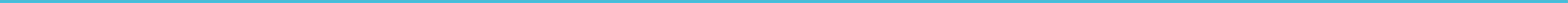 Déclaration de prise en chargeLe service des Tutelles déclare par la présente, prendre en charge le mineur étranger non accompagné identifié comme suit sur base de ses déclarations:Nom : Prénom : Date de naissance déclarée : Nationalité : Sexe : Date d'arrivée en Belgique : Cordialement,Pour le Ministre,Chef de service A.I.contacttél.02 542 00 00e-mail     @just.fgov.beadresse115 boulevard de Waterloo, 1000 Bruxellesdatenotre réf.votre réf.